Школьный этап всероссийской олимпиады школьников по технологии2018 – 2019 учебный годТехника и техническое творчество.7 класс. Максимальный балл – 25Вопрос Ответ 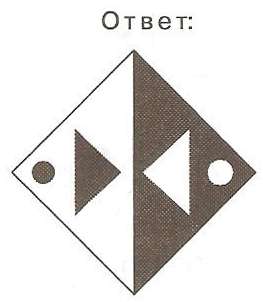 ВВА, ВБГАБс помощью фитинговБсвет, звук, тепло, механическое движениеназвать не менее двух6 размеровБмокрымиБ, ВГВПрямые линии в окружностиА, Б, ГкусачкиАЗаморозить водуГГлухой человек сказал: «я хочу купить молоток». 